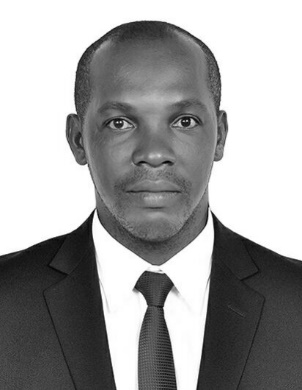 Federal University Of Technology Owerri, NIGERIA                                                      Bachelor of engineering (civil)                2002-2007(Building and construction engineering technology)QA /QC                                                                                               2014                                                                         UK HSE 1,2,3        CERTIFICATE                                                        2018 NEBOSH IGC 1,2,3 UK                                                                      2019John CIVIL ENGINEERDetailed Civil Engineer with more than 8 years’ experience in which more than 4 years was in Oil & Gas industry (Civil Works), John has a proven track record of finishing complex project under budget and ahead of schedule.  john-394267@2freemail.com John CIVIL ENGINEERDetailed Civil Engineer with more than 8 years’ experience in which more than 4 years was in Oil & Gas industry (Civil Works), John has a proven track record of finishing complex project under budget and ahead of schedule.  john-394267@2freemail.com DUBAI, UAE                                                      Technical Assistant(Civil)2018/10 -PresentProvide general support and assistant in documentation of all company inflow and outflow of materialsAssisting in fabrication and installation of Facades on site.Assisting in designs and measurements of facade and metal works for building worksAssisting in all maintenance works on siteAssist in all safety implementation on siteNigeria                                                             Project Manager                                                                                              2016/02-2018/08Attend meetings to discuss projects with clients, contractors, asset owners and stockholders.Prepare, track and implement project documents for approval and adherence on site.Spearheaded multiple civil projects within NLNG plant area and resident community.Manage project budgeted, and ensured technical requirements and milestones were met on time. Nigeria                                                             QA/QC/HSE Supervisor                                                                                                                                                                           2014/02-2016/01Attend meetings to discuss projects with clients, contractors, asset owners and stockholders.Prepare, track and implement project documents for approval and adherence on site.Spearheaded multiple civil projects within NLNG plant area and resident community.Manage project budgeted, and ensured technical requirements and milestones were met on time.Inspects the project site, implement and monitor adherence to design specifications, QA/QC and HSE policies. Attend Project Management, Quality and HSE Training's for Supervisors for contractors.Bid for Contracts with the assist of other technical team for the company.Abuja, Nigeria                                                         Site Engineer2013/03-2014/01Supervised the earthwork and asphalt overlay on 120km road between Niger state and Kebbi State in Nigeria.Worked with the Federal Ministry of works team to deliver the projectWork in a team with in-house Civil Managers, Engineers, designers and drafters to produce the concept, detailed design and documentation of civil projects.NIGERIAPart-time Lecturer2011/03-2013/02Developed and delievered engaging lectures to undergraduate studentsCreated and wrote course materials, including but not limited to syllabi,handouts,classwork and homework assignmentsPlanned,evaluated and revised course contents and course materialsMonitored students academic progress and recommended students who seem to be struggling to their corresponding campus resources.A member of the invigilation teams during exam.John CIVIL ENGINEERDetailed Civil Engineer with more than 8 years’ experience in which more than 4 years was in Oil & Gas industry (Civil Works), John has a proven track record of finishing complex project under budget and ahead of schedule.  john-394267@2freemail.com skillSJohn CIVIL ENGINEERDetailed Civil Engineer with more than 8 years’ experience in which more than 4 years was in Oil & Gas industry (Civil Works), John has a proven track record of finishing complex project under budget and ahead of schedule.  john-394267@2freemail.com 